Памятки ученикам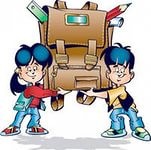 Золото   добывают  из земли, а знания  из - книги.Думающий человек  не может существовать без познавательной деятельности, основой которой является знание.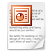 памятки для выполнения домашнего задания по русскому языкуматериал в виде таблиц: разбор предложения, падежи, склонение существительных, спряжение глагола, прядок морфологического разборакак правильно выполнить домашнее заданиMicrosoft Power Point Presentation 648.5 KBDownload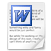 Перед выполнением домашнего задания по русскому языку необходимо выполнить работу над ошибками предыдущего домашнего задания. Памятка поможет Вам в этомпамятка правила работы над ошибками.docMicrosoft Word Document 37.0 KBDownloadПравило непроизносимые согл для детей.doMicrosoft Word Document 22.0 KBDownloadУроки школьной программыВидео, конспекты, тесты, тренажерыГЛАСНЫЕ ЗВУКИ И БУКВЫВ русском языке 6 основных гласных звуков:[а]  [о]   [у]  [и]   [ы]   [э]10 букв, обозначающие гласные звуки:ГЛАСНЫЕ ЗВУКИ И БУКВЫВ русском языке 6 основных гласных звуков:[а]  [о]   [у]  [и]   [ы]   [э]10 букв, обозначающие гласные звуки:ГЛАСНЫЕ ЗВУКИ И БУКВЫВ русском языке 6 основных гласных звуков:[а]  [о]   [у]  [и]   [ы]   [э]10 букв, обозначающие гласные звуки:ГЛАСНЫЕ ЗВУКИ И БУКВЫВ русском языке 6 основных гласных звуков:[а]  [о]   [у]  [и]   [ы]   [э]10 букв, обозначающие гласные звуки:аоуыыэяёюииеЕ Ё Ю Я – вначале слова, после гласной  и ъ, ь                  [йэ]  [йо]   [йу]  [йа]Е Ё Ю Я – вначале слова, после гласной  и ъ, ь                  [йэ]  [йо]   [йу]  [йа]Е Ё Ю Я – вначале слова, после гласной  и ъ, ь                  [йэ]  [йо]   [йу]  [йа]Е Ё Ю Я – вначале слова, после гласной  и ъ, ь                  [йэ]  [йо]   [йу]  [йа]  [йэ]ль - ель                         по[йо]т - поёт   в[йу]н - вьюн                       [йа]ма - яма  [йэ]ль - ель                         по[йо]т - поёт   в[йу]н - вьюн                       [йа]ма - яма  [йэ]ль - ель                         по[йо]т - поёт   в[йу]н - вьюн                       [йа]ма - яма  [йэ]ль - ель                         по[йо]т - поёт   в[йу]н - вьюн                       [йа]ма - ямаСОГЛАСНЫЕ ЗВУКИСОГЛАСНЫЕ ЗВУКИПАРНЫЕ СОГЛАСНЫЕПАРНЫЕ СОГЛАСНЫЕТвёрдыеМягкиеЗвонкие: [б]  [в]   [г]  [д]   [ж]   [з][б’]  [в’]   [г’]  [д’]   [з’]Глухие:   [п]  [ф]  [к]  [т]  [ш]  [ с][п’]  [ф’]  [к’]  [т’]   [ с’]НЕПАРНЫЕ СОГЛАСНЫЕНЕПАРНЫЕ СОГЛАСНЫЕТвёрдыеМягкиеЗвонкие: [л] [м] [н] [р][л’] [м’] [н’] [р’] [й’]Глухие:   [х] [ц][х’] [ч’] [щ’]Шипящие: [ж] [ч’] [щ’] [ш]Шипящие: [ж] [ч’] [щ’] [ш]ЧАСТИ РЕЧИЧАСТИ РЕЧИЧАСТИ РЕЧИИмя существительноеИмя прилагательноеГлаголкто?что?какой?какая?какое?какие?что делать?что сделать?предметпризнакдействиедомтраваребёноккошказелёный (лес)сильная (рука)школьное (задание)летние (дни)увидетьлетатьприбежатьчитать